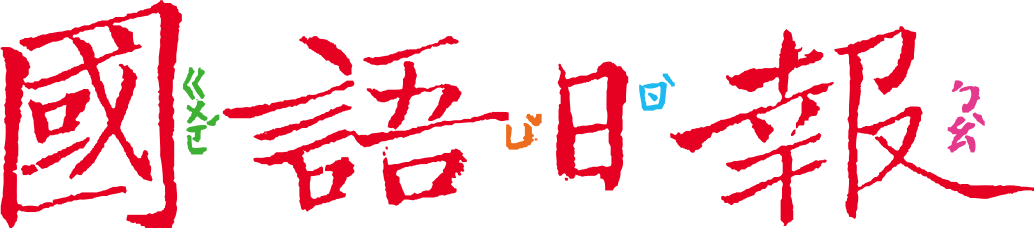 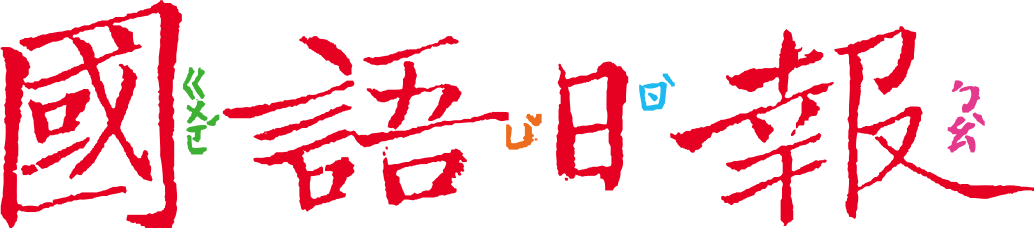     12月15日第8-9版刊登了2022華夏徵文比賽的獲獎作品，徵文主題是「分享快樂帖」，也就是分享讓自己快樂的良方。快來看看這幾位小作家的快樂從何而來。任務一：快樂良方	    閱讀六篇獲獎作品後，提煉出作者的快樂，完成下表。任務二：親近自然的快樂    六篇作品中，有兩位小作家快樂的良方來自「親近自然」。找找看，是哪兩篇？這兩位小作家如何用文筆證明：他們在親近自然時是快樂的？(可可)  (1)可可的發現是真的嗎？從文章中找出證據，寫在下欄。                                                                    (浩浩)  (2)浩浩的發現是真的嗎？從文章中找證據！任務三：助人的快樂    六篇作品中，有三位小作家快樂的良方來自「助人」。找找看，是哪三篇？有句話說：「在別人的需要上，看見自己的責任。」這三位小作家看到了別人什麼需要？有了責任，心裡就有負擔，為什麼還會感到快樂？以下哪幾句話最能形容「助人也會快樂」？  □他們身上有令人快樂的魔法  □贈人玫瑰，手留餘香  □海洋有礁岩的陪襯，才顯得波瀾壯闊  □對方滿足的笑容，是世界上最美的風景你的快樂良方又是什麼呢？和同學分享吧。篇名作者快樂的良方最能代表作者快樂心境的句子魔法蝸牛觀賞各種(               )牠們軟軟的身體從殼裡鑽出來，觸角動啊動，我覺得牠們就像會動的軟糖，很好笑。旅行千里的鞋子把充滿快樂回憶的(      )捐給(         )小朋友蒔花弄草樂無窮在陽臺栽種(             )我的快樂基地和家人朋友一起到(             )(        )快樂列車行駛中在(           )的旅程中學會(               )、體會(        )的快樂合音、高音和低音還有配樂，聽起來真快樂呀！此起彼落的歡笑聲，充滿期待和開心。把快樂運送到宅期待像(           )一樣為(                     )服務，並帶來(             )